College of Cardiac Pathology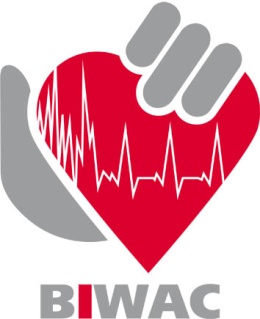 Chairman collegeProf. Dr. M. ClaeysVice chairman Dr.G. MairesseSecretaryProf.Dr.A. PasquetMembersDr.E. BenitDr.S. GevaertProf.Dr. C. HanetDr.M.MorissensDr. D. RaesGeachte collega,Het college van cardiologie  en de Belgische interdisciplinaire werkgroep van acute cardiologie ( BIWAC)  nodigen U uit op een informatie avond rond de nieuwe STEMI database op donderdag avond 18 december 2014 om 19.30u.  De bestaande STEMI database  wordt vernieuwd en aangepast in functie van de nieuwe wettelijke regeling rond kwaliteitsindicatoren binnen STEMI netwerken.  De nieuwe STEMI database zal geïmplementeerd worden vanaf 1 jan 2015.Hieronder vindt U  het programma van deze avond . Accreditatie voor ethiek/economie is aangevraagd. Plaats : Hotel Van Der Valk Brussels Airport                                                                                                                      (                   (Culliganlaan 4b 1831 Diegem, Brussel)       Programma: 19.30 -20.00: Welkom buffet20.00-20.30:  Kwaliteitsindicatoren in de cardiologie:                                                                             n                   “ State of the art  in Flanders” (Dirk Ramaekers)                                                                     
20.30- 21.00: the “old” STEMI database:                                                                                               j                     Wat hebben we eruit geleerd?  (Marc Claeys)                                                                                           21.00- 21.30:  the “new” STEMI database:                           v                     w                   Wat kunnen we  verwachten?  (Peter Sinnaeve)21.30-22.00: Q&AMogen we vragen dat per hospitaalafdeling cardiologie  een tweetal vertegenwoordigers aanwezig zijn op deze vergadering.  Gelieve de namen door te geven aan het secretariaat van het college van cardiologie (Yolanda Thornton  secretariat@bvc-sbc.be) voor 1 december 2014.Wij hopen U te mogen verwelkomen op deze vergaderingMet de meeste hoogachtingProf dr M Claeys,  voorzitter college van cardiologieProf dr P Sinnaeve, voorzitter BIWACChairman BIWACProf. Dr. P SinnaeveVice chairmanProf. Dr. C BeauloyeSecretaryDr. H De RaedtDr. JF ArgachaTreasurerProf dr M Claeys  